Вариант 1Задача 1Луч света, падая из воздуха на поверхность воды, частично отражается и преломляется. При каком угле падения отраженный луч перпендикулярен преломленному лучу.Задача 2Линза изготовлена из стекла, показатель преломления которого для красного света n = 1.50, для фиолетового - n = 1.52. Радиусы кривизны поверхностей линзы одинаковы и равны R = 1 м. Найти расстояние между фокусами для красных и фиолетовых лучей.Задача 3Расстояние от предмета до рассеивающей линзы равно фокусному расстоянию линзы F. Определить расстояние от изображения до линзы.Задача 4Найти силу света лампы уличного освещения, чтобы освещенность на земле посредине между фонарями была равна Е = 0.2 лк. Лампы подвешены на высоте h = 10 м, расстояние между фонарями L = 40 м.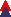 Вариант 2Задача 1Луч света переходит из стекла в воду. При каком наименьшем значении угла падения луч полностью отразится на границе раздела, если абсолютный показатель преломления стекла равен 1,5?Задача 2Фокусное расстояние собирающей линзы в воздухе равно F = 10 см. Чему равно фокусное расстояние этой линзы в воде. (Для стекла абсолютный показатель преломления взять равным n = 1.5).Задача 3Нужно изготовить фотографическим путем шкалу, разделенную на десятые доли миллиметра. На каком расстоянии от объектива фотоаппарата следует поместить миллиметровую шкалу, чтобы на снимке она была уменьшена в десять раз, если фокусное расстояние объектива F = 5 см.Задача 4Точечный источник, помещенный на расстоянии L = 1.8 м от экрана, дает освещенность в центре его Е = 1 лк. Какова будет освещенность в центре, если по другую сторону источника на том же расстоянии поместить плоское идеально отражающее зеркало. Плоскости экрана и зеркала считать параллельными.Вариант 3Задача 1Предельный угол полного внутреннего отражения для бензола i = 42. Найти скорость света в бензоле.Задача 2Фокусное расстояние собирающей линзы F = 10см. На каком расстоянии от линзы нужно поместить предмет, чтобы его мнимое изображение получилось на расстоянии d = 25 см от линзы.Задача 3Фотоувеличитель представляет собой вертикально расположенный проекционный аппарат. Фокусное расстояние объектива увеличителя F = 5 см. На какой высоте от фотобумаги должен находится объектив, чтобы изображение негатива было увеличено в семь раз.Задача 4Белый свет падает на слой бензина толщиной d = 0.1мкм с показателем преломления n = 2. Найти длину волны света, которая будет наблюдаться под углом  = 45 .Вариант 4Задача 1Луч света падет на грань призмы перпендикулярно ее поверхности и выходит в воздух из другой грани, отклоняясь на угол = 20° от первоначального направления. Преломляющий угол призмы = 30°. Определить показатель преломления стекла призмы.Задача 2Расстояние от предмета до рассеивающей линзы равно фокусному расстоянию линзы F. Найти уменьшение линзы (отношение высоты изображения к высоте предмета).Задача 3Проводится досвечивание огурцов, растущих на площадке квадратной формы со стороной 160 см. Источник света - лампа накаливания с силой света 500 кд расположена на высоте 4 м по центру площадки. Найти максимальную и минимальную освещенность площадки.Задача 4Показатель преломления стекла, из которого сделана двояковыпуклая линза с одинаковыми радиусами кривизны R = 15 см, для красного и фиолетового цвета равен 1,510 и 1,531 соответственно. Найти расстояние между фокусами красных и фиолетовых лучей.Вариант 5Задача 1Луч света нормально падает на зеркало. Зеркало поворачивается на угол 89,5 градусов. На какой угол повернется отраженный луч?Задача 2Радиус кривизны собирающей плосковыпуклой линзы 16 см. Предмет помещен на расстояние 20 см. Найти оптическую силу линзы и расстояние до изображения.Задача 3Определить силу света лампы уличного освещения, необходимую для того, чтобы освещенность на земле посередине между фонарями была 0,2 лк. Лампы подвешены на высоте 10 м, а расстояние между столбами - 40 м.Задача 4Человек смотрит под углом 45° на рыбку, находящуюся на дне аквариума. На сколько смещено при этом изображение рыбки, если в аквариум налита вода до высоты 20 см.Вариант 6Задача 1Найти угол Брюстера при падении света из воды на стекло.Задача 2Перед рассеивающей линзой с оптической силой 40 диоптрий на расстоянии 15 см помещен предмет. Во сколько раз изменится величина изображения, если его отодвинуть на 5 см?Задача 3Луч света падает под углом 45 градусов на плоскопараллельную стеклянную пластинку с показателем преломления 1,4. Какова толщина пластинки, если расстояние между падающим и прошедшим лучом 1,4 мм?Задача 4Свет от точечного источника падает нормально на экран, расположенный на расстоянии L = 1 м и создает освещенность, E = 2 лк. Какова будет освещенность экрана, если за источником на расстоянии 1 м поставить плоское зеркало параллельно экрану?Вариант 7Задача 1Монохроматический луч падает нормально на боковую поверхность призмы и выходит из нее отклоненным на угол  = 25°. Показатель преломления материала призмы для этого луча n = 1,7. Найти преломляющий угол призмы.Задача 2Найти фокусное расстояние F1 кварцевой линзы для ультрафиолетовой линии спектра ртути (1 = 259 нм), если фокусное расстояние для желтой линии натрия (2 = 589 нм) F2  = 16 см. Показатели преломления кварца для этих линий равны n1 = 1,504 и n2 = 1,458.Задача 321 марта, в день весеннего равноденствия, на Северной Земле Солнце стоит в полдень под углом  = 10° к горизонту. Во сколько раз освещенность площадки, поставленной вертикально, будет больше освещенности горизонтальной площадки?Задача 4Микроскоп состоит из объектива с фокусным расстоянием F1 = 2 мм и окуляра с фокусным расстоянием F2 = 40 мм. Расстояние между фокусами объектив а и окуляра d = 18 см. Найти увеличение k, даваемое микроскопом. Сделать чертеж.Вариант 8Задача 1Найти фокусное расстояние линзы, погруженной в воду, если ее фокусное расстояние в воздухе составляет 20 см, а показатель преломления материала линзы равен 1,6.Задача 2В центре квадратной комнаты площадью 25 м2, висит лампа. На какой высоте h от пола должна быть подвешена лампа, чтобы освещенность в углах комнаты была наибольшей?Задача 3На мыльную пленку падает свет под углом 45° к поверхности пленки. При какой наименьшей толщине пленки отраженные лучи будут окрашены в желтый цвет ( = 600 нм), если показатель преломления мыльной воды равен 1,33 ?Задача 4На какую длину волны приходится максимум энергетической светимости абсолютно черного тела, имеющего температуру человеческого тела (Т = 310 К)?Вариант 9Задача 1Луч света переходит из стекла в воду. Угол падения на границу раздела i = 30°. Под каким углом выйдет луч, если абсолютный показатель преломления стекла равен 1,6 ?Задача 2Фокусное расстояние собирающей линзы F = 10 см. На каком расстоянии от линзы нужно поместить предмет, чтобы его действительное перевернутое изображение получилось на расстоянии d = 40 см от линзы.Задача 3Луч света падает под углом 60 градусов на плоскопараллельную стеклянную пластинку с показателем преломления 1,4. Какова толщина пластинки, если расстояние между падающим и прошедшим лучом 1,6 мм?Задача 4На щель шириной 2 мкм падает нормально параллельный пучок света с длиной волны  = 589 нм. Под каким углом будет наблюдаться первый дифракционный минимум?Вариант 10Задача 1Луч света падет на грань призмы перпендикулярно ее поверхности и выходит в воздух из другой грани, отклоняясь на угол = 20° от первоначального направления. Преломляющий угол призмы  = 30°. Определить показатель преломления стекла призмы.Задача 2Расстояние от предмета до рассеивающей линзы равно фокусному расстоянию линзы F. Найти уменьшение линзы (отношение высоты изображения к высоте предмета).Задача 3Проводится досвечивание огурцов, растущих на площадке квадратной формы со стороной 160 см. Источник света - лампа накаливания с силой света 500 Кд расположена на высоте 4 м по центру площадки. Найти максимальную и минимальную освещенность площадки.Задача 4Показатель преломления стекла, из которого сделана двояковыпуклая линза с одинаковыми радиусами кривизны R = 15 см, для красного и фиолетового цвета равен 1,510 и 1,531 соответственно. Найти расстояние между фокусами красных и фиолетовых лучей.